                                                                           Escola Municipal de Educação Básica Augustinho Marcon                                                                           Catanduvas(SC), junho/julho de 2020.                                                                           Diretora: Tatiana M. B. Menegat.                                                                                                                                                                                                  Assessora Técnica-Pedagógica: Maristela Apª. B. Baraúna.                                                                           Assessora Técnica-Administrativa: Margarete P. Dutra.                                                                                                                                                              Professora: Jaqueline Demartini                                                                            1º anoATIVIDADE DE INGLÊS - 1º ANO – 29/06 À 03/07CATANDUVAS, JUNE 30TH 2020 TODAY IS TUESDAY  ATIVIDADE 1 – FAÇA UM VÍDEO CURTO APRESENTANDO SEUS PETS – ANIMAIS DE ESTIMAÇÃO – E ENVIE VIA WHATSAPP PARA A TEACHER.NÃO ESQUEÇA DE DIZER O NOME DE SEU PET EM INGLÊS – BIRD, CAT, DOG, FISH, HAMSTER, RABBIT, TURTLE. VEJA OS EXEMPLOS DE COMO VOCÊ FALAR:MY PET IS A DOG. OU MEU PET É UM DOG.MY PETS ARE CAT AND RABBIT. OU	 MEUS PETS SÃO CAT E RABBIT.TAMBÉM PODE ENVIAR UMA FOTO SUA JUNTO COM SEU PET. 😉CASO NÃO TENHA PETS EM SUA CASA, FAÇA O VÍDEO FALANDO QUAL ANIMAL DE ESTIMAÇÃO VOCÊ MAIS GOSTA OU GOSTARIA DE TER. VEJA OS EXEMPLOS DE COMO VOCÊ FALAR:I LIKE TURTLE. OU EU GOSTO DE TURTLE.I LIKE BIRD AND FISH. OU EU GOSTO DE BIRD E FISH.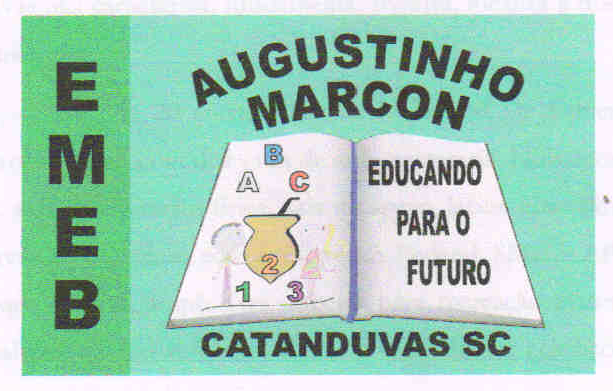 